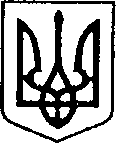 УКРАЇНАЧЕРНІГІВСЬКА ОБЛАСТЬН І Ж И Н С Ь К А    М І С Ь К А    Р А Д АВ И К О Н А В Ч И Й    К О М І Т Е ТР І Ш Е Н Н Явід  20 грудня 2023 р.	м. Ніжин	                            	 №  579Відповідно до ст. ст. 40, 42, 52, 53, 59, 73 Закону України «Про місцеве самоврядування в Україні», Регламенту виконавчого комітету Ніжинської міської ради VIII скликання, затвердженого рішенням Ніжинської міської ради Чернігівської області від 24 грудня 2020 року № 27-4/2020, міської цільової програми з виконання власних повноважень Ніжинської міської ради на 2023 рік затвердженої рішенням Ніжинської міської ради Чернігівської області VIIІ скликання від 07.12.2022 р.№3-26/2022 зі змінами, виконавчий комітет Ніжинської міської ради вирішив: 1. Фінансовому управлінню (Писаренко Л.В.) на виконання міської цільової програми з виконання власних повноважень Ніжинської міської ради на 2023 рік затвердженої рішенням Ніжинської міської ради Чернігівської області VIIІ скликання від 07.12.2022 р.№3-26/2022 зі змінами перерахувати кошти в розмірі 14945,35 грн виконавчому комітету Ніжинської міської ради згідно кошторису (додається) КПК 0210180; КЕКВ 2210.2. Відділу бухгалтерського обліку виконавчого комітету Ніжинської міської ради (Єфіменко Н.Є.) забезпечити виконання цього рішення у частині оплати.3. Відділу інформаційно-аналітичної роботи та комунікацій з громадськістю (Пустовіт С.М.) забезпечити оприлюднення даного рішення на офіційному сайті Ніжинської міської ради протягом п’яти робочих днів з дня його прийняття.4. Контроль за виконанням даного рішення покласти на заступника міського голови з питань діяльності виконавчих органів ради Смагу С.С.Міський голова 						Олександр КОДОЛАВізують:Заступник міського голови				Сергій СМАГАНачальник фінансового управління							Людмила ПИСАРЕНКОКеруючий справами виконавчогокомітету Ніжинської міської ради						Валерій САЛОГУБ Начальник відділу бухгалтерського обліку					Наталія ЄФІМЕНКОНачальник відділу юридично-кадрового забезпечення				В’ячеслав ЛЕГАКОШТОРИС   ВИТРАТ     на виконання міської цільової програми з виконання власних повноважень Ніжинської міської ради на 2023 рік затвердженої рішенням Ніжинської міської ради Чернігівської області VIIІ скликання від 07.12.2022 р.№3-26/2022, з метою інформування населення та забезпечення  оплати  придбання та виготовлення плакатів паперових через укладання угод з надавачами послуг (КПК 0210180 ):Заступник міського голови                                        Сергій СМАГАПОЯСНЮВАЛЬНА ЗАПИСКАдо проєкту рішення «Про фінансування заходів міської цільової програми з виконання власних повноважень Ніжинської міської ради на 2023 рік»Проект рішення підготовлений відповідно ст. ст. 40, 42, 52, 53, 59,73 Закону України «Про місцеве самоврядування в Україні», Регламенту виконавчого комітету Ніжинської міської ради VIII скликання, затвердженого рішенням Ніжинської міської ради Чернігівської області від 24 грудня 2020 року № 27-4/2020, міської цільової програми з виконання власних повноважень Ніжинської міської ради на 2023 рік затвердженої рішенням Ніжинської міської ради Чернігівської області VIIІ скликання від 07.12.2022 р.№3-26/2022 зі змінами та з метою забезпечення  оплати  виготовлення плакатів паперових через укладання угод з надавачами послуг.Витрати пов’язані з придбанням та виготовленням  паперових плакатів соціального спрямування з популяризації української мови та поліграфічної продукції (плакатів паперових) з нагоди Різдва та Нового року.Проєкт рішення подається в робочому порядку у зв’язку із необхідністю фінансового забезпечення щодо наданих послуг.Заступник міського голови                                          Сергій СМАГАПро фінансування заходів міської цільової програми з виконання власних повноважень Ніжинської міської ради на 2023 рікДодаток до рішення виконавчого комітетувід 20.12.2023 р. №5791. Придбання та виготовлення поліграфічної продукції  -плакат паперовий  /КЕКВ 2210/Всього:14945,35 грн 